от    07.05.2018  №  216с.Туринская СлободаО праздновании 100-летия Всесоюзного Ленинского Коммунистического союза молодёжи в Слободо-Туринском муниципальном районеВ связи с празднованием 100-летия Всесоюзного Ленинского Коммунистического союза молодёжи, в целях сохранения традиций и преемственности поколений, совершенствования деятельности молодежных общественных организаций и объединений Слободо-Туринского муниципального районаПОСТАНОВЛЯЮ:1. Утвердить состав организационного комитета по подготовке и проведению      100-летия Всесоюзного Ленинского Коммунистического союза молодёжи в Слободо-Туринском муниципальном районе (прилагается);2. Рекомендовать организационному комитету разработать план основных мероприятий по подготовке и проведению 100-летия Всесоюзного Ленинского Коммунистического союза молодёжи в Слободо-Туринском муниципальном районе.3. Контроль за исполнением настоящего постановления оставляю за собой.Глава муниципального района                                                                         В.А. БедулевПРИЛОЖЕНИЕ  к постановлению администрацииСлободо-Туринского муниципального районаот  07.05.2018   №  216С О С Т А Ворганизационного комитета по подготовке и проведению 100-летия Всесоюзного Ленинского Коммунистического союза молодёжив Слободо-Туринском муниципальном районе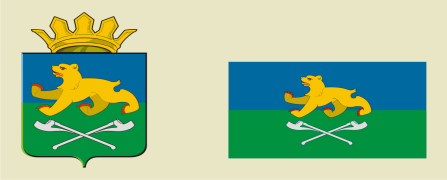 АДМИНИСТРАЦИЯ  СЛОБОДО-ТУРИНСКОГОМУНИЦИПАЛЬНОГО РАЙОНА                                П О С Т А Н О В Л Е Н И ЕБедулев Валерий Аркадьевич-Глава Слободо-Туринского муниципального районапредседатель оргкомитета;Ботин                  Николай Николаевич-заместитель главы администрации по социальнымвопросам  Слободо-Туринского муниципального района, заместитель председателя оргкомитета;Ермакова Елена Станиславовна-председатель Думы Слободо-Туринского муниципального района (по согласованию);СабуровЮрий Васильевич-глава Слободо-Туринского сельского поселения            (по согласованию);Ткаченко Татьяна Викторовна-Заведующая организационным отделом администрации Слободо-Туринского муниципального района, секретарь оргкомитете;Жданов Михаил Геннадьевич- главный редактор ГАУП СО «Редакция газеты «Коммунар» (по согласованию);Заровнятных Элеонора Петровна-председатель Общественной палаты Слободо-Туринского муниципального района                                   (по согласованию);ЗахароваМарина Викторовна-директор БУК «Слободо-Туринское КДО»                   (по согласованию); ЗахароваТатьяна Николаевна-директор МБУК «Слободо-Туринский районный историко-краеведческий музей» (по согласованию);ПашкевичНаталья АнатольевнаКочуроваСветлана Сергеевна--начальник ТОИОГВ СО УСП МСП СО по Слободо-Туринскому району (по согласованию);председатель Попечительского совета ГАУ СО СО «Комплексный центр социального обслуживания населения Слободо-Туринского муниципального района (по согласованию);Кучумов Валерий Иванович-член Общественной палаты Слободо-Туринского муниципального района (по согласованию);Лашкова Лариса Александровна-пенсионерка (по согласованию);Парамонова Татьяна Сергеевна-учитель МКОУ «Слободо-Туринская средняя общеобразовательная школа № 2» (по согласованию);Проскурнин Юрий Михайлович-Почетный гражданин Слободо-Туринского района          (по согласованию);Суханова Татьяна Анатольевна-заведующая архивным отделом администрации Слободо-Туринского муниципального района;Тихонькова Светлана Владиславовна-директор МКУК «Центр культурного развития» Слободо-Туринского муниципального района.Шуруев Анатолий Николаевич -депутат Думы Слободо-Туринского муниципального района (по согласованию);БелыхЛариса Георгиевна-заместитель начальника Слободо-Туринского муниципального отдела образованием (по согласованию). 